Amt der Kärntner Landesregierung					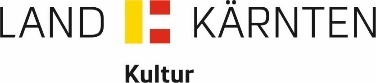 Abteilung 14 – Kunst und KulturBurggasse 8 								Rückfragen: Sekretariat9021 Klagenfurt					Tel.: +43 (0) 50536 – 34006					E-Mail: abt14.post@ktn.gv.at        Ansuchen um Gewährung eines Fahrtkostenzuschussesfür den Besuch eines Kärntner Museums *Originalantrag einreichen inkl. Busrechnungskopie oder Fahrticketkopie öffentl. VerkehrsmittelBeantragung Fahrtkostenzuschuss (pro Bus) in der Höhe vonÜberweisung des Fahrtkostenzuschusses auf das Konto:Ansprechpartner*in, Name und Anschrift des Museums:Ansprechpartner*in, Name und Anschrift des Museums:Verantwortliche – begleitende Person:Verantwortliche – begleitende Person:Telefonnummer und Email-Adresse der verantwortlichen Person:Telefonnummer und Email-Adresse der verantwortlichen Person:Anzahl Klassen / Schüler*innen: Datum des Museumsbesuches:       max. € 170, -- einfache Fahrt Schule – Museum bis zu 50 km.       max. € 200, -- einfache Fahrt Schule – Museum mehr als 50 km.Sonstiger Betrag (z.B. bei öffentlichen Verkehrsmittel oder unter € 170, --): ___________________Bankinstitut:Kontowortlaut/-inhaber*in:IBAN:BIC:Bei Privatkonto auszufüllen:      Hiermit bestätige ich, _________________________, geboren am_____________________, wohnhaft in ___________________________________________________________ Inhaber*in des angeführten Kontos zu sein. Unterschrift:Bestätigungsvermerk für das Museum über den Besuch am   …………………………………………………….                                   Schüler*innenanzahl:……………………..